Playlist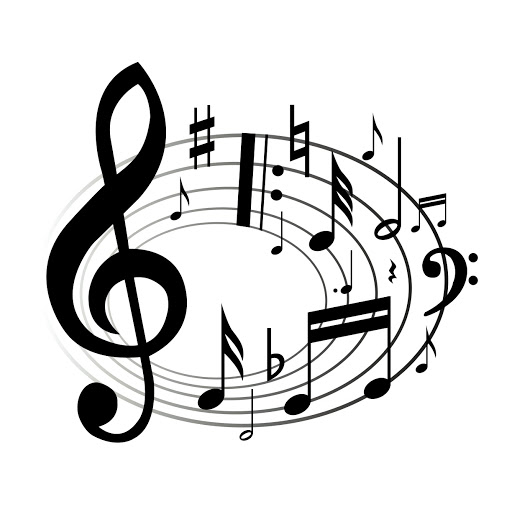 Year Group: 3/4Cycle AScienceSoundGeographyMap skills: Eight points of compassFour-digit grid referencesSymbols and keyOrdnance survey maps Climate/EnvironmentImpact of noise pollution on humans and animalsGeographyMap skills: Eight points of compassFour-digit grid referencesSymbols and keyOrdnance survey maps ComputingMultimediaDesign and TechnologyInstruments: research, develop, design, make and evaluateScienceScienceScienceScienceScienceScienceNational Curriculum (Knowledge and Skills): Pupils should be taught to:SoundIdentify how sounds are made, associating some of them with something vibratingRecognise that vibrations from sounds travel through a medium to the earFind patterns between the pitch of a sound and features of the object that produced itFind patterns between the volume of a sound and the strength of the vibrations that produced itRecognise that sounds get fainter as the distance from the sound source increasesWorking ScientificallyAsk relevant questions and use different types of scientific enquiries to answer themSet up simple practical enquiries, comparative and fair testsMake systematic and careful observations and, where appropriate, take accurate measurements using standard units, using a range of equipment, including thermometers and data loggersRecord findings using simple scientific language, drawings, labelled diagrams, keys, bar charts, and tablesGather, record, classify and present data in a variety of ways to help in answering questionsIdentify differences, similarities or changes related to simple scientific ideas and processesReport on findings from enquiries, including oral and written explanations, displays or presentations of results and conclusionsUse straightforward scientific evidence to answer questions or to support their findingsUse results to draw simple conclusions, make predictions for new values, suggest improvements and raise further questionsNational Curriculum (Knowledge and Skills): Pupils should be taught to:SoundIdentify how sounds are made, associating some of them with something vibratingRecognise that vibrations from sounds travel through a medium to the earFind patterns between the pitch of a sound and features of the object that produced itFind patterns between the volume of a sound and the strength of the vibrations that produced itRecognise that sounds get fainter as the distance from the sound source increasesWorking ScientificallyAsk relevant questions and use different types of scientific enquiries to answer themSet up simple practical enquiries, comparative and fair testsMake systematic and careful observations and, where appropriate, take accurate measurements using standard units, using a range of equipment, including thermometers and data loggersRecord findings using simple scientific language, drawings, labelled diagrams, keys, bar charts, and tablesGather, record, classify and present data in a variety of ways to help in answering questionsIdentify differences, similarities or changes related to simple scientific ideas and processesReport on findings from enquiries, including oral and written explanations, displays or presentations of results and conclusionsUse straightforward scientific evidence to answer questions or to support their findingsUse results to draw simple conclusions, make predictions for new values, suggest improvements and raise further questionsNational Curriculum (Knowledge and Skills): Pupils should be taught to:SoundIdentify how sounds are made, associating some of them with something vibratingRecognise that vibrations from sounds travel through a medium to the earFind patterns between the pitch of a sound and features of the object that produced itFind patterns between the volume of a sound and the strength of the vibrations that produced itRecognise that sounds get fainter as the distance from the sound source increasesWorking ScientificallyAsk relevant questions and use different types of scientific enquiries to answer themSet up simple practical enquiries, comparative and fair testsMake systematic and careful observations and, where appropriate, take accurate measurements using standard units, using a range of equipment, including thermometers and data loggersRecord findings using simple scientific language, drawings, labelled diagrams, keys, bar charts, and tablesGather, record, classify and present data in a variety of ways to help in answering questionsIdentify differences, similarities or changes related to simple scientific ideas and processesReport on findings from enquiries, including oral and written explanations, displays or presentations of results and conclusionsUse straightforward scientific evidence to answer questions or to support their findingsUse results to draw simple conclusions, make predictions for new values, suggest improvements and raise further questionsNational Curriculum (Knowledge and Skills): Pupils should be taught to:SoundIdentify how sounds are made, associating some of them with something vibratingRecognise that vibrations from sounds travel through a medium to the earFind patterns between the pitch of a sound and features of the object that produced itFind patterns between the volume of a sound and the strength of the vibrations that produced itRecognise that sounds get fainter as the distance from the sound source increasesWorking ScientificallyAsk relevant questions and use different types of scientific enquiries to answer themSet up simple practical enquiries, comparative and fair testsMake systematic and careful observations and, where appropriate, take accurate measurements using standard units, using a range of equipment, including thermometers and data loggersRecord findings using simple scientific language, drawings, labelled diagrams, keys, bar charts, and tablesGather, record, classify and present data in a variety of ways to help in answering questionsIdentify differences, similarities or changes related to simple scientific ideas and processesReport on findings from enquiries, including oral and written explanations, displays or presentations of results and conclusionsUse straightforward scientific evidence to answer questions or to support their findingsUse results to draw simple conclusions, make predictions for new values, suggest improvements and raise further questionsNational Curriculum (Knowledge and Skills): Pupils should be taught to:SoundIdentify how sounds are made, associating some of them with something vibratingRecognise that vibrations from sounds travel through a medium to the earFind patterns between the pitch of a sound and features of the object that produced itFind patterns between the volume of a sound and the strength of the vibrations that produced itRecognise that sounds get fainter as the distance from the sound source increasesWorking ScientificallyAsk relevant questions and use different types of scientific enquiries to answer themSet up simple practical enquiries, comparative and fair testsMake systematic and careful observations and, where appropriate, take accurate measurements using standard units, using a range of equipment, including thermometers and data loggersRecord findings using simple scientific language, drawings, labelled diagrams, keys, bar charts, and tablesGather, record, classify and present data in a variety of ways to help in answering questionsIdentify differences, similarities or changes related to simple scientific ideas and processesReport on findings from enquiries, including oral and written explanations, displays or presentations of results and conclusionsUse straightforward scientific evidence to answer questions or to support their findingsUse results to draw simple conclusions, make predictions for new values, suggest improvements and raise further questionsNational Curriculum (Knowledge and Skills): Pupils should be taught to:SoundIdentify how sounds are made, associating some of them with something vibratingRecognise that vibrations from sounds travel through a medium to the earFind patterns between the pitch of a sound and features of the object that produced itFind patterns between the volume of a sound and the strength of the vibrations that produced itRecognise that sounds get fainter as the distance from the sound source increasesWorking ScientificallyAsk relevant questions and use different types of scientific enquiries to answer themSet up simple practical enquiries, comparative and fair testsMake systematic and careful observations and, where appropriate, take accurate measurements using standard units, using a range of equipment, including thermometers and data loggersRecord findings using simple scientific language, drawings, labelled diagrams, keys, bar charts, and tablesGather, record, classify and present data in a variety of ways to help in answering questionsIdentify differences, similarities or changes related to simple scientific ideas and processesReport on findings from enquiries, including oral and written explanations, displays or presentations of results and conclusionsUse straightforward scientific evidence to answer questions or to support their findingsUse results to draw simple conclusions, make predictions for new values, suggest improvements and raise further questionsInvestigation Focus: How does sound travel through solids, liquids and gases?Hydrophone Experiment: https://www.ogdentrust.com/assets/general/Phizzi-Practical-Make-a-hydrophone_for-website.pdf‘See the Sound’ and ‘Classic Paper Cup and String Phone’ Experiments https://www.kidsacademy.mobi/storytime/sound-science-experiments/Investigation Focus: How does sound travel through solids, liquids and gases?Hydrophone Experiment: https://www.ogdentrust.com/assets/general/Phizzi-Practical-Make-a-hydrophone_for-website.pdf‘See the Sound’ and ‘Classic Paper Cup and String Phone’ Experiments https://www.kidsacademy.mobi/storytime/sound-science-experiments/Investigation Focus: How does sound travel through solids, liquids and gases?Hydrophone Experiment: https://www.ogdentrust.com/assets/general/Phizzi-Practical-Make-a-hydrophone_for-website.pdf‘See the Sound’ and ‘Classic Paper Cup and String Phone’ Experiments https://www.kidsacademy.mobi/storytime/sound-science-experiments/Investigation Focus: How does sound travel through solids, liquids and gases?Hydrophone Experiment: https://www.ogdentrust.com/assets/general/Phizzi-Practical-Make-a-hydrophone_for-website.pdf‘See the Sound’ and ‘Classic Paper Cup and String Phone’ Experiments https://www.kidsacademy.mobi/storytime/sound-science-experiments/Investigation Focus: How does sound travel through solids, liquids and gases?Hydrophone Experiment: https://www.ogdentrust.com/assets/general/Phizzi-Practical-Make-a-hydrophone_for-website.pdf‘See the Sound’ and ‘Classic Paper Cup and String Phone’ Experiments https://www.kidsacademy.mobi/storytime/sound-science-experiments/Investigation Focus: How does sound travel through solids, liquids and gases?Hydrophone Experiment: https://www.ogdentrust.com/assets/general/Phizzi-Practical-Make-a-hydrophone_for-website.pdf‘See the Sound’ and ‘Classic Paper Cup and String Phone’ Experiments https://www.kidsacademy.mobi/storytime/sound-science-experiments/Climate/Environment Focus:Impact of noise pollution on humans and animals https://www.nationalgeographic.org/encyclopedia/noise-pollution/ (teacher resource)https://www.epa.gov/clean-air-act-overview/noise-pollution-materials-kids-and-teachers (pupil work pack)https://www.youtube.com/watch?v=onpott7jpCE (pupil video)https://www.oceancare.org/en/our-work/ocean-conservation/underwater-noise/underwater-noise-consequences/ Climate/Environment Focus:Impact of noise pollution on humans and animals https://www.nationalgeographic.org/encyclopedia/noise-pollution/ (teacher resource)https://www.epa.gov/clean-air-act-overview/noise-pollution-materials-kids-and-teachers (pupil work pack)https://www.youtube.com/watch?v=onpott7jpCE (pupil video)https://www.oceancare.org/en/our-work/ocean-conservation/underwater-noise/underwater-noise-consequences/ Climate/Environment Focus:Impact of noise pollution on humans and animals https://www.nationalgeographic.org/encyclopedia/noise-pollution/ (teacher resource)https://www.epa.gov/clean-air-act-overview/noise-pollution-materials-kids-and-teachers (pupil work pack)https://www.youtube.com/watch?v=onpott7jpCE (pupil video)https://www.oceancare.org/en/our-work/ocean-conservation/underwater-noise/underwater-noise-consequences/ Climate/Environment Focus:Impact of noise pollution on humans and animals https://www.nationalgeographic.org/encyclopedia/noise-pollution/ (teacher resource)https://www.epa.gov/clean-air-act-overview/noise-pollution-materials-kids-and-teachers (pupil work pack)https://www.youtube.com/watch?v=onpott7jpCE (pupil video)https://www.oceancare.org/en/our-work/ocean-conservation/underwater-noise/underwater-noise-consequences/ Climate/Environment Focus:Impact of noise pollution on humans and animals https://www.nationalgeographic.org/encyclopedia/noise-pollution/ (teacher resource)https://www.epa.gov/clean-air-act-overview/noise-pollution-materials-kids-and-teachers (pupil work pack)https://www.youtube.com/watch?v=onpott7jpCE (pupil video)https://www.oceancare.org/en/our-work/ocean-conservation/underwater-noise/underwater-noise-consequences/ Climate/Environment Focus:Impact of noise pollution on humans and animals https://www.nationalgeographic.org/encyclopedia/noise-pollution/ (teacher resource)https://www.epa.gov/clean-air-act-overview/noise-pollution-materials-kids-and-teachers (pupil work pack)https://www.youtube.com/watch?v=onpott7jpCE (pupil video)https://www.oceancare.org/en/our-work/ocean-conservation/underwater-noise/underwater-noise-consequences/ Prior LearningPrior LearningPrior LearningPrior LearningPrior LearningPrior LearningForever Firs children working at ARE should already be able to:Animals, Including Humans (Year 1)identify, name, draw and label the basic parts of the human body and say which part of the body is associated with each senseWorking Scientificallyask simple questions and recognise that they can be answered in different waysobserve closely, using simple equipmentperform simple testsgather and record data to help in answering questionsidentify and classifyuse their observations and ideas to suggest answers to questionsForever Firs children working at ARE should already be able to:Animals, Including Humans (Year 1)identify, name, draw and label the basic parts of the human body and say which part of the body is associated with each senseWorking Scientificallyask simple questions and recognise that they can be answered in different waysobserve closely, using simple equipmentperform simple testsgather and record data to help in answering questionsidentify and classifyuse their observations and ideas to suggest answers to questionsForever Firs children working at ARE should already be able to:Animals, Including Humans (Year 1)identify, name, draw and label the basic parts of the human body and say which part of the body is associated with each senseWorking Scientificallyask simple questions and recognise that they can be answered in different waysobserve closely, using simple equipmentperform simple testsgather and record data to help in answering questionsidentify and classifyuse their observations and ideas to suggest answers to questionsForever Firs children working at ARE should already be able to:Animals, Including Humans (Year 1)identify, name, draw and label the basic parts of the human body and say which part of the body is associated with each senseWorking Scientificallyask simple questions and recognise that they can be answered in different waysobserve closely, using simple equipmentperform simple testsgather and record data to help in answering questionsidentify and classifyuse their observations and ideas to suggest answers to questionsForever Firs children working at ARE should already be able to:Animals, Including Humans (Year 1)identify, name, draw and label the basic parts of the human body and say which part of the body is associated with each senseWorking Scientificallyask simple questions and recognise that they can be answered in different waysobserve closely, using simple equipmentperform simple testsgather and record data to help in answering questionsidentify and classifyuse their observations and ideas to suggest answers to questionsForever Firs children working at ARE should already be able to:Animals, Including Humans (Year 1)identify, name, draw and label the basic parts of the human body and say which part of the body is associated with each senseWorking Scientificallyask simple questions and recognise that they can be answered in different waysobserve closely, using simple equipmentperform simple testsgather and record data to help in answering questionsidentify and classifyuse their observations and ideas to suggest answers to questionsKey VocabularyKey VocabularyKey VocabularyKey VocabularyKey VocabularyKey VocabularyTier 1Tier 1Tier 2Tier 2Tier 3Tier 3SoundEarLoudQuietVibrateVibrationVibratingMediumLowHighdistanceEnquiryPracticalSystematicObservationFindingsTableRecordClassifyDataDifferencesSimilaritiesMaterialEvidenceFindingsPredictionsPitchVolumeSound waveComparative testFair testSolidLiquidGasScience AssessmentScience AssessmentScience AssessmentScience AssessmentChildren working below AREChildren working towards AREChildren working at AREChildren working above AREGeographyGeographyGeographyGeographyNational Curriculum: Pupils should be taught to:use maps, atlases, globes and digital/computer mapping to locate countries and describe features studieduse the eight points of a compass, four and six-figure grid references, symbols and key (including the use of Ordnance Survey maps) to build their knowledge of the United Kingdom and the wider worldNational Curriculum: Pupils should be taught to:use maps, atlases, globes and digital/computer mapping to locate countries and describe features studieduse the eight points of a compass, four and six-figure grid references, symbols and key (including the use of Ordnance Survey maps) to build their knowledge of the United Kingdom and the wider worldNational Curriculum: Pupils should be taught to:use maps, atlases, globes and digital/computer mapping to locate countries and describe features studieduse the eight points of a compass, four and six-figure grid references, symbols and key (including the use of Ordnance Survey maps) to build their knowledge of the United Kingdom and the wider worldNational Curriculum: Pupils should be taught to:use maps, atlases, globes and digital/computer mapping to locate countries and describe features studieduse the eight points of a compass, four and six-figure grid references, symbols and key (including the use of Ordnance Survey maps) to build their knowledge of the United Kingdom and the wider worldKey Lines of Enquiry:Children will meet the NC objectives through a cross curricular activity which makes links to learning in science relating to noise pollution – learning about map skills through the study of maps demonstrating noise pollution levels in different locations.https://www.geography.org.uk/write/MediaUploads/download/GA_PRICTIdea20NoiseMaps.pdf (teacher resource - variety of maps showing noise pollution levels in different areas)http://www.extrium.co.uk/noiseviewer.html (noise map of England – linked to Google maps and street view)https://noise.eea.europa.eu/ (noise maps of Europe)Note: The suggested maps do not include grid references, teachers may wish to print of make their own simplified versions of these maps and add grid references Key Lines of Enquiry:Children will meet the NC objectives through a cross curricular activity which makes links to learning in science relating to noise pollution – learning about map skills through the study of maps demonstrating noise pollution levels in different locations.https://www.geography.org.uk/write/MediaUploads/download/GA_PRICTIdea20NoiseMaps.pdf (teacher resource - variety of maps showing noise pollution levels in different areas)http://www.extrium.co.uk/noiseviewer.html (noise map of England – linked to Google maps and street view)https://noise.eea.europa.eu/ (noise maps of Europe)Note: The suggested maps do not include grid references, teachers may wish to print of make their own simplified versions of these maps and add grid references Key Lines of Enquiry:Children will meet the NC objectives through a cross curricular activity which makes links to learning in science relating to noise pollution – learning about map skills through the study of maps demonstrating noise pollution levels in different locations.https://www.geography.org.uk/write/MediaUploads/download/GA_PRICTIdea20NoiseMaps.pdf (teacher resource - variety of maps showing noise pollution levels in different areas)http://www.extrium.co.uk/noiseviewer.html (noise map of England – linked to Google maps and street view)https://noise.eea.europa.eu/ (noise maps of Europe)Note: The suggested maps do not include grid references, teachers may wish to print of make their own simplified versions of these maps and add grid references Key Lines of Enquiry:Children will meet the NC objectives through a cross curricular activity which makes links to learning in science relating to noise pollution – learning about map skills through the study of maps demonstrating noise pollution levels in different locations.https://www.geography.org.uk/write/MediaUploads/download/GA_PRICTIdea20NoiseMaps.pdf (teacher resource - variety of maps showing noise pollution levels in different areas)http://www.extrium.co.uk/noiseviewer.html (noise map of England – linked to Google maps and street view)https://noise.eea.europa.eu/ (noise maps of Europe)Note: The suggested maps do not include grid references, teachers may wish to print of make their own simplified versions of these maps and add grid references Age Related Subject Skills (Progression Guidance):Age Related Subject Skills (Progression Guidance):Age Related Subject Skills (Progression Guidance):Age Related Subject Skills (Progression Guidance):Year 3Using mapsFollow a route on a map with some accuracyLocate places using a range of maps including OS & digitalBegin to match boundaries (e.g. find same boundary of a country on different scale maps)Use 4 figure compasses, and letter/number co-ordinates to identify features on a map Map knowledgeLocate the UK on a variety of different scale mapsName & locate the counties and cities of the UKMaking mapsTry to make a map of a short route experiences, with features in current orderCreate a simple scale drawingUse standard symbols, and understand the importance of a keyYear 3Using mapsFollow a route on a map with some accuracyLocate places using a range of maps including OS & digitalBegin to match boundaries (e.g. find same boundary of a country on different scale maps)Use 4 figure compasses, and letter/number co-ordinates to identify features on a map Map knowledgeLocate the UK on a variety of different scale mapsName & locate the counties and cities of the UKMaking mapsTry to make a map of a short route experiences, with features in current orderCreate a simple scale drawingUse standard symbols, and understand the importance of a keyYear 4Using mapsFollow a route on a large-scale mapLocate places on a range of maps (variety of scales)Identify features on an aerial photograph, digital or computer mapBegin to use 8 figure compass and four figure grid references to identify features on a mapMap knowledgeLocate Europe on a large-scale map or globe,Name and locate countries in Europe (including Russia) and their capitals citiesMaking mapsRecognise and use OS map symbols, including completion of a key and understanding why it is importantDraw a sketch map from a high viewpointYear 4Using mapsFollow a route on a large-scale mapLocate places on a range of maps (variety of scales)Identify features on an aerial photograph, digital or computer mapBegin to use 8 figure compass and four figure grid references to identify features on a mapMap knowledgeLocate Europe on a large-scale map or globe,Name and locate countries in Europe (including Russia) and their capitals citiesMaking mapsRecognise and use OS map symbols, including completion of a key and understanding why it is importantDraw a sketch map from a high viewpointPrior LearningForever Firs children working at ARE in Year 3 should already be able to:Using mapsFollow a route on a mapUse simple compass directions (North, South, East, West)Use aerial photographs and plan perspectives to recognise landmarks and basic human and physical featuresMap knowledgeLocate and name on a world map and globe the seven continents and five oceans.Locate on a globe and world map the hot and cold areas of the world including the Equator and the North and South PolesMaking mapsDraw or make a map of real or imaginary places (e.g. add detail to a sketch map from aerial photograph)Use and construct basic symbols in a keyPrior LearningForever Firs children working at ARE in Year 3 should already be able to:Using mapsFollow a route on a mapUse simple compass directions (North, South, East, West)Use aerial photographs and plan perspectives to recognise landmarks and basic human and physical featuresMap knowledgeLocate and name on a world map and globe the seven continents and five oceans.Locate on a globe and world map the hot and cold areas of the world including the Equator and the North and South PolesMaking mapsDraw or make a map of real or imaginary places (e.g. add detail to a sketch map from aerial photograph)Use and construct basic symbols in a keyPrior LearningForever Firs children working at ARE in Year 3 should already be able to:Using mapsFollow a route on a mapUse simple compass directions (North, South, East, West)Use aerial photographs and plan perspectives to recognise landmarks and basic human and physical featuresMap knowledgeLocate and name on a world map and globe the seven continents and five oceans.Locate on a globe and world map the hot and cold areas of the world including the Equator and the North and South PolesMaking mapsDraw or make a map of real or imaginary places (e.g. add detail to a sketch map from aerial photograph)Use and construct basic symbols in a keyPrior LearningForever Firs children working at ARE in Year 3 should already be able to:Using mapsFollow a route on a mapUse simple compass directions (North, South, East, West)Use aerial photographs and plan perspectives to recognise landmarks and basic human and physical featuresMap knowledgeLocate and name on a world map and globe the seven continents and five oceans.Locate on a globe and world map the hot and cold areas of the world including the Equator and the North and South PolesMaking mapsDraw or make a map of real or imaginary places (e.g. add detail to a sketch map from aerial photograph)Use and construct basic symbols in a keyKey VocabularyKey VocabularyKey VocabularyKey VocabularyTier 1Tier 2Tier 2Tier 3MapAtlasGlobeCountriesFeaturesCompassDirectionsSymbolsAtlasGlobeCountriesFeaturesCompassDirectionsSymbolsOrdnance SurveyNorthSouthEastWestSouthwestSoutheastNorthwestNortheastGrid referencesKeyGeography AssessmentGeography AssessmentGeography AssessmentGeography AssessmentChildren working below AREChildren working towards AREChildren working at AREChildren working above AREDesign and TechnologyDesign and TechnologyDesign and TechnologyDesign and TechnologyNational Curriculum: Pupils should be taught to:use research and develop design criteria to inform the design of innovative, functional, appealing products that are fit for purpose, aimed at particular individuals or groupsgenerate, develop, model and communicate their ideas through discussion, annotated sketches, cross-sectional and exploded diagrams, prototypes, pattern pieces and computer-aided designselect from and use a wider range of tools and equipment to perform practical tasks [e.g. cutting, shaping, joining and finishing], accuratelyselect from and use a wider range of materials and components, including construction materials, textiles and ingredients, according to their functional properties and aesthetic qualitiesinvestigate and analyse a range of existing productsevaluate their ideas and products against their own design criteria and consider the views of others to improve their workNational Curriculum: Pupils should be taught to:use research and develop design criteria to inform the design of innovative, functional, appealing products that are fit for purpose, aimed at particular individuals or groupsgenerate, develop, model and communicate their ideas through discussion, annotated sketches, cross-sectional and exploded diagrams, prototypes, pattern pieces and computer-aided designselect from and use a wider range of tools and equipment to perform practical tasks [e.g. cutting, shaping, joining and finishing], accuratelyselect from and use a wider range of materials and components, including construction materials, textiles and ingredients, according to their functional properties and aesthetic qualitiesinvestigate and analyse a range of existing productsevaluate their ideas and products against their own design criteria and consider the views of others to improve their workNational Curriculum: Pupils should be taught to:use research and develop design criteria to inform the design of innovative, functional, appealing products that are fit for purpose, aimed at particular individuals or groupsgenerate, develop, model and communicate their ideas through discussion, annotated sketches, cross-sectional and exploded diagrams, prototypes, pattern pieces and computer-aided designselect from and use a wider range of tools and equipment to perform practical tasks [e.g. cutting, shaping, joining and finishing], accuratelyselect from and use a wider range of materials and components, including construction materials, textiles and ingredients, according to their functional properties and aesthetic qualitiesinvestigate and analyse a range of existing productsevaluate their ideas and products against their own design criteria and consider the views of others to improve their workNational Curriculum: Pupils should be taught to:use research and develop design criteria to inform the design of innovative, functional, appealing products that are fit for purpose, aimed at particular individuals or groupsgenerate, develop, model and communicate their ideas through discussion, annotated sketches, cross-sectional and exploded diagrams, prototypes, pattern pieces and computer-aided designselect from and use a wider range of tools and equipment to perform practical tasks [e.g. cutting, shaping, joining and finishing], accuratelyselect from and use a wider range of materials and components, including construction materials, textiles and ingredients, according to their functional properties and aesthetic qualitiesinvestigate and analyse a range of existing productsevaluate their ideas and products against their own design criteria and consider the views of others to improve their workCurriculum Intentions (Key Knowledge and Skills to be learned): Children will research, design and make their own musical instrumentsCurriculum Intentions (Key Knowledge and Skills to be learned): Children will research, design and make their own musical instrumentsCurriculum Intentions (Key Knowledge and Skills to be learned): Children will research, design and make their own musical instrumentsCurriculum Intentions (Key Knowledge and Skills to be learned): Children will research, design and make their own musical instrumentsAge Related Subject Skills (Progression Guidance):Age Related Subject Skills (Progression Guidance):Age Related Subject Skills (Progression Guidance):Age Related Subject Skills (Progression Guidance):DesignGather information about the needs and wants of particular individuals and groupsDevelop their own design criteria and use these to inform their ideasResearch designsShare and clarify ideas through discussion Model their ideas using prototypes and pattern piecesUse annotated sketches, cross-sectional drawings and diagramsUse computer-aided designMakeSelect tools and equipment suitable for the taskExplain their choice of tools and equipment in relation to the skills and techniques they will be using Select materials and components suitable for the taskExplain their choice of materials and components according to functional properties and aesthetic qualities Order the main stages of makingProduce detailed lists of tools, equipment and materials that they needFollow procedures for safetyUse a wider range of materials and components, including construction materials and kits, textiles, food ingredients, mechanical components and electrical componentsMeasure, mark out, cut and shape materials and components with some accuracyAssemble, join and combine materials and components with some accuracy apply a range of finishing techniques, include those from art and design, with some accuracyEvaluateIdentify the strengths and weaknesses of their ideas and productsConsider the views of others, including intended users, to improve their work Refer back to their design criteria as they design and makeUse their design criteria to evaluate their completed productsInvestigate - how well products have been designed, how well products have been made, why materials have been chosen, what methods of construction have been used, how well products work, how well products achieve their purposes and how well products meet user needs and wantsIdentify great designers and their work and use research of designers to influence workIdentify the strengths and weaknesses of their ideas and productsConsider the views of others, including intended users, to improve their workInvestigate - who designed and made the products, where products were designed and made, when products were designed and made and whether products can be recycled or reusedDesignGather information about the needs and wants of particular individuals and groupsDevelop their own design criteria and use these to inform their ideasResearch designsShare and clarify ideas through discussion Model their ideas using prototypes and pattern piecesUse annotated sketches, cross-sectional drawings and diagramsUse computer-aided designMakeSelect tools and equipment suitable for the taskExplain their choice of tools and equipment in relation to the skills and techniques they will be using Select materials and components suitable for the taskExplain their choice of materials and components according to functional properties and aesthetic qualities Order the main stages of makingProduce detailed lists of tools, equipment and materials that they needFollow procedures for safetyUse a wider range of materials and components, including construction materials and kits, textiles, food ingredients, mechanical components and electrical componentsMeasure, mark out, cut and shape materials and components with some accuracyAssemble, join and combine materials and components with some accuracy apply a range of finishing techniques, include those from art and design, with some accuracyEvaluateIdentify the strengths and weaknesses of their ideas and productsConsider the views of others, including intended users, to improve their work Refer back to their design criteria as they design and makeUse their design criteria to evaluate their completed productsInvestigate - how well products have been designed, how well products have been made, why materials have been chosen, what methods of construction have been used, how well products work, how well products achieve their purposes and how well products meet user needs and wantsIdentify great designers and their work and use research of designers to influence workIdentify the strengths and weaknesses of their ideas and productsConsider the views of others, including intended users, to improve their workInvestigate - who designed and made the products, where products were designed and made, when products were designed and made and whether products can be recycled or reusedDesignGather information about the needs and wants of particular individuals and groupsDevelop their own design criteria and use these to inform their ideasResearch designsShare and clarify ideas through discussion Model their ideas using prototypes and pattern piecesUse annotated sketches, cross-sectional drawings and diagramsUse computer-aided designMakeSelect tools and equipment suitable for the taskExplain their choice of tools and equipment in relation to the skills and techniques they will be using Select materials and components suitable for the taskExplain their choice of materials and components according to functional properties and aesthetic qualities Order the main stages of makingProduce detailed lists of tools, equipment and materials that they needFollow procedures for safetyUse a wider range of materials and components, including construction materials and kits, textiles, food ingredients, mechanical components and electrical componentsMeasure, mark out, cut and shape materials and components with some accuracyAssemble, join and combine materials and components with some accuracy apply a range of finishing techniques, include those from art and design, with some accuracyEvaluateIdentify the strengths and weaknesses of their ideas and productsConsider the views of others, including intended users, to improve their work Refer back to their design criteria as they design and makeUse their design criteria to evaluate their completed productsInvestigate - how well products have been designed, how well products have been made, why materials have been chosen, what methods of construction have been used, how well products work, how well products achieve their purposes and how well products meet user needs and wantsIdentify great designers and their work and use research of designers to influence workIdentify the strengths and weaknesses of their ideas and productsConsider the views of others, including intended users, to improve their workInvestigate - who designed and made the products, where products were designed and made, when products were designed and made and whether products can be recycled or reusedDesignGather information about the needs and wants of particular individuals and groupsDevelop their own design criteria and use these to inform their ideasResearch designsShare and clarify ideas through discussion Model their ideas using prototypes and pattern piecesUse annotated sketches, cross-sectional drawings and diagramsUse computer-aided designMakeSelect tools and equipment suitable for the taskExplain their choice of tools and equipment in relation to the skills and techniques they will be using Select materials and components suitable for the taskExplain their choice of materials and components according to functional properties and aesthetic qualities Order the main stages of makingProduce detailed lists of tools, equipment and materials that they needFollow procedures for safetyUse a wider range of materials and components, including construction materials and kits, textiles, food ingredients, mechanical components and electrical componentsMeasure, mark out, cut and shape materials and components with some accuracyAssemble, join and combine materials and components with some accuracy apply a range of finishing techniques, include those from art and design, with some accuracyEvaluateIdentify the strengths and weaknesses of their ideas and productsConsider the views of others, including intended users, to improve their work Refer back to their design criteria as they design and makeUse their design criteria to evaluate their completed productsInvestigate - how well products have been designed, how well products have been made, why materials have been chosen, what methods of construction have been used, how well products work, how well products achieve their purposes and how well products meet user needs and wantsIdentify great designers and their work and use research of designers to influence workIdentify the strengths and weaknesses of their ideas and productsConsider the views of others, including intended users, to improve their workInvestigate - who designed and made the products, where products were designed and made, when products were designed and made and whether products can be recycled or reusedPrior LearningPrior LearningPrior LearningPrior LearningForever Firs children working at ARE should already be able to:DesignState the purpose of the design and the intended userExplore materials, make templates and mock ups e.g. moving picture / lighthouseGenerate own ideas for design by drawing on own experiences or from readingMakeSelect from a range of tools and equipment explaining their choicesSelect from a range of materials and components according to their characteristicsFollow procedures for safety Use and make own templatesMeasure, mark out, cut out and shape materials and componentsAssemble, join and combine materials and components Use simple fixing materials e.g. temporary – paper clips, tape and permanent – glue, staplesUse finishing techniques, including those from art and designEvaluateTalk about their design ideas and what they are makingMake simple judgements about their products and ideas against design criteriaSuggest how their products could be improved Evaluating products and components usedInvestigate - what products are, who they are for, how they are made and what materials are usedCooking and NutritionKnow where food comes fromUse appropriate equipment to weigh and measure ingredientsPrepare simple dishes safely and hygienically, without using a heat sourceUse techniques such as cuttingName and sort foods into the five groups of the ‘eat well’ plateKnow that everyone should eat at least five portions of fruit and vegetables every dayForever Firs children working at ARE should already be able to:DesignState the purpose of the design and the intended userExplore materials, make templates and mock ups e.g. moving picture / lighthouseGenerate own ideas for design by drawing on own experiences or from readingMakeSelect from a range of tools and equipment explaining their choicesSelect from a range of materials and components according to their characteristicsFollow procedures for safety Use and make own templatesMeasure, mark out, cut out and shape materials and componentsAssemble, join and combine materials and components Use simple fixing materials e.g. temporary – paper clips, tape and permanent – glue, staplesUse finishing techniques, including those from art and designEvaluateTalk about their design ideas and what they are makingMake simple judgements about their products and ideas against design criteriaSuggest how their products could be improved Evaluating products and components usedInvestigate - what products are, who they are for, how they are made and what materials are usedCooking and NutritionKnow where food comes fromUse appropriate equipment to weigh and measure ingredientsPrepare simple dishes safely and hygienically, without using a heat sourceUse techniques such as cuttingName and sort foods into the five groups of the ‘eat well’ plateKnow that everyone should eat at least five portions of fruit and vegetables every dayForever Firs children working at ARE should already be able to:DesignState the purpose of the design and the intended userExplore materials, make templates and mock ups e.g. moving picture / lighthouseGenerate own ideas for design by drawing on own experiences or from readingMakeSelect from a range of tools and equipment explaining their choicesSelect from a range of materials and components according to their characteristicsFollow procedures for safety Use and make own templatesMeasure, mark out, cut out and shape materials and componentsAssemble, join and combine materials and components Use simple fixing materials e.g. temporary – paper clips, tape and permanent – glue, staplesUse finishing techniques, including those from art and designEvaluateTalk about their design ideas and what they are makingMake simple judgements about their products and ideas against design criteriaSuggest how their products could be improved Evaluating products and components usedInvestigate - what products are, who they are for, how they are made and what materials are usedCooking and NutritionKnow where food comes fromUse appropriate equipment to weigh and measure ingredientsPrepare simple dishes safely and hygienically, without using a heat sourceUse techniques such as cuttingName and sort foods into the five groups of the ‘eat well’ plateKnow that everyone should eat at least five portions of fruit and vegetables every dayForever Firs children working at ARE should already be able to:DesignState the purpose of the design and the intended userExplore materials, make templates and mock ups e.g. moving picture / lighthouseGenerate own ideas for design by drawing on own experiences or from readingMakeSelect from a range of tools and equipment explaining their choicesSelect from a range of materials and components according to their characteristicsFollow procedures for safety Use and make own templatesMeasure, mark out, cut out and shape materials and componentsAssemble, join and combine materials and components Use simple fixing materials e.g. temporary – paper clips, tape and permanent – glue, staplesUse finishing techniques, including those from art and designEvaluateTalk about their design ideas and what they are makingMake simple judgements about their products and ideas against design criteriaSuggest how their products could be improved Evaluating products and components usedInvestigate - what products are, who they are for, how they are made and what materials are usedCooking and NutritionKnow where food comes fromUse appropriate equipment to weigh and measure ingredientsPrepare simple dishes safely and hygienically, without using a heat sourceUse techniques such as cuttingName and sort foods into the five groups of the ‘eat well’ plateKnow that everyone should eat at least five portions of fruit and vegetables every dayKey VocabularyKey VocabularyKey VocabularyKey VocabularyTier 1Tier 2Tier 2Tier 3noisesounddesignmakeevaluateresearchmaterialspurposesketchmaterialsaestheticfunctionalimprovestrengthsweaknessesusersinstrumentdesign criteria	Computing	Computing	Computing	Computing	Computing	ComputingNational Curriculum: elect, use and combine a variety of software (including internet services) on a range of digital devices to design and create a range of programs, systems and content that accomplish given goals, including collecting, analysing, evaluating and presenting data and informationNational Curriculum: elect, use and combine a variety of software (including internet services) on a range of digital devices to design and create a range of programs, systems and content that accomplish given goals, including collecting, analysing, evaluating and presenting data and informationNational Curriculum: elect, use and combine a variety of software (including internet services) on a range of digital devices to design and create a range of programs, systems and content that accomplish given goals, including collecting, analysing, evaluating and presenting data and informationNational Curriculum: elect, use and combine a variety of software (including internet services) on a range of digital devices to design and create a range of programs, systems and content that accomplish given goals, including collecting, analysing, evaluating and presenting data and informationNational Curriculum: elect, use and combine a variety of software (including internet services) on a range of digital devices to design and create a range of programs, systems and content that accomplish given goals, including collecting, analysing, evaluating and presenting data and informationNational Curriculum: elect, use and combine a variety of software (including internet services) on a range of digital devices to design and create a range of programs, systems and content that accomplish given goals, including collecting, analysing, evaluating and presenting data and informationComputing Strand: MultimediaComputing Strand: MultimediaComputing Strand: MultimediaComputing Strand: MultimediaComputing Strand: MultimediaComputing Strand: MultimediaTopic Links: To produce a video to present of a performanceTopic Links: To produce a video to present of a performanceTopic Links: To produce a video to present of a performanceTopic Links: To produce a video to present of a performanceTopic Links: To produce a video to present of a performanceTopic Links: To produce a video to present of a performanceAge Related Subject Skills (Progression Guidance - DDAT):Presentations: Pupils learn to write and deliver a presentation on a given subjectSound and video: Pupils record and edit media to create a short sequenceAnimations: Pupils learn how to develop a storyboard and then create a simple animation using for instance ‘Puppet Pals’ or ‘Stop Motions’ Animation’Age Related Subject Skills (Progression Guidance - DDAT):Presentations: Pupils learn to write and deliver a presentation on a given subjectSound and video: Pupils record and edit media to create a short sequenceAnimations: Pupils learn how to develop a storyboard and then create a simple animation using for instance ‘Puppet Pals’ or ‘Stop Motions’ Animation’Age Related Subject Skills (Progression Guidance - DDAT):Presentations: Pupils learn to write and deliver a presentation on a given subjectSound and video: Pupils record and edit media to create a short sequenceAnimations: Pupils learn how to develop a storyboard and then create a simple animation using for instance ‘Puppet Pals’ or ‘Stop Motions’ Animation’Age Related Subject Skills (Progression Guidance - DDAT):Presentations: Pupils learn to write and deliver a presentation on a given subjectSound and video: Pupils record and edit media to create a short sequenceAnimations: Pupils learn how to develop a storyboard and then create a simple animation using for instance ‘Puppet Pals’ or ‘Stop Motions’ Animation’Age Related Subject Skills (Progression Guidance - DDAT):Presentations: Pupils learn to write and deliver a presentation on a given subjectSound and video: Pupils record and edit media to create a short sequenceAnimations: Pupils learn how to develop a storyboard and then create a simple animation using for instance ‘Puppet Pals’ or ‘Stop Motions’ Animation’Age Related Subject Skills (Progression Guidance - DDAT):Presentations: Pupils learn to write and deliver a presentation on a given subjectSound and video: Pupils record and edit media to create a short sequenceAnimations: Pupils learn how to develop a storyboard and then create a simple animation using for instance ‘Puppet Pals’ or ‘Stop Motions’ Animation’Lower Key Stage 2Lower Key Stage 2Lower Key Stage 2Lower Key Stage 2Lower Key Stage 2Lower Key Stage 2Explore new media such as making videos Record using a programmeExplore new media such as making videos Record using a programmeExplore new media such as making videos Record using a programmeOther Key Areas of Learning:To use audacity to record voices as part of a scriptTo record a performance (music or drama) using digital camerasTo know how to playback the recordingTo know how to import the recording to the computingTo begin to edit the video (add a title, introduction, end credits etc.) using editing softwareTo begin to know how to overlay media e.g. narration over a videoOther Key Areas of Learning:To use audacity to record voices as part of a scriptTo record a performance (music or drama) using digital camerasTo know how to playback the recordingTo know how to import the recording to the computingTo begin to edit the video (add a title, introduction, end credits etc.) using editing softwareTo begin to know how to overlay media e.g. narration over a videoOther Key Areas of Learning:To use audacity to record voices as part of a scriptTo record a performance (music or drama) using digital camerasTo know how to playback the recordingTo know how to import the recording to the computingTo begin to edit the video (add a title, introduction, end credits etc.) using editing softwareTo begin to know how to overlay media e.g. narration over a videoOther Key Areas of Learning:To use audacity to record voices as part of a scriptTo record a performance (music or drama) using digital camerasTo know how to playback the recordingTo know how to import the recording to the computingTo begin to edit the video (add a title, introduction, end credits etc.) using editing softwareTo begin to know how to overlay media e.g. narration over a videoOther Key Areas of Learning:To use audacity to record voices as part of a scriptTo record a performance (music or drama) using digital camerasTo know how to playback the recordingTo know how to import the recording to the computingTo begin to edit the video (add a title, introduction, end credits etc.) using editing softwareTo begin to know how to overlay media e.g. narration over a videoOther Key Areas of Learning:To use audacity to record voices as part of a scriptTo record a performance (music or drama) using digital camerasTo know how to playback the recordingTo know how to import the recording to the computingTo begin to edit the video (add a title, introduction, end credits etc.) using editing softwareTo begin to know how to overlay media e.g. narration over a videoPrior LearningForever Firs children working at ARE should already be able to:Use a paint package to create a picture to communicate their ideas:  Explore shape, line and colour, talk about their choice of tools, talk about the differences between a graphics package and paper based art activities (undo, changes quickly and easily made)Develop basic editing skills including different presentational features (font size, colour and style)Save, print, retrieve and amend their workUse appropriate editing tools to improve their workPrior LearningForever Firs children working at ARE should already be able to:Use a paint package to create a picture to communicate their ideas:  Explore shape, line and colour, talk about their choice of tools, talk about the differences between a graphics package and paper based art activities (undo, changes quickly and easily made)Develop basic editing skills including different presentational features (font size, colour and style)Save, print, retrieve and amend their workUse appropriate editing tools to improve their workPrior LearningForever Firs children working at ARE should already be able to:Use a paint package to create a picture to communicate their ideas:  Explore shape, line and colour, talk about their choice of tools, talk about the differences between a graphics package and paper based art activities (undo, changes quickly and easily made)Develop basic editing skills including different presentational features (font size, colour and style)Save, print, retrieve and amend their workUse appropriate editing tools to improve their workPrior LearningForever Firs children working at ARE should already be able to:Use a paint package to create a picture to communicate their ideas:  Explore shape, line and colour, talk about their choice of tools, talk about the differences between a graphics package and paper based art activities (undo, changes quickly and easily made)Develop basic editing skills including different presentational features (font size, colour and style)Save, print, retrieve and amend their workUse appropriate editing tools to improve their workPrior LearningForever Firs children working at ARE should already be able to:Use a paint package to create a picture to communicate their ideas:  Explore shape, line and colour, talk about their choice of tools, talk about the differences between a graphics package and paper based art activities (undo, changes quickly and easily made)Develop basic editing skills including different presentational features (font size, colour and style)Save, print, retrieve and amend their workUse appropriate editing tools to improve their workPrior LearningForever Firs children working at ARE should already be able to:Use a paint package to create a picture to communicate their ideas:  Explore shape, line and colour, talk about their choice of tools, talk about the differences between a graphics package and paper based art activities (undo, changes quickly and easily made)Develop basic editing skills including different presentational features (font size, colour and style)Save, print, retrieve and amend their workUse appropriate editing tools to improve their workKey VocabularyKey VocabularyKey VocabularyKey VocabularyKey VocabularyKey VocabularyTier 1Tier 1Tier 2Tier 2Tier 3Tier 3RecordSoundVideoPicture Voices CameraMusic Button Script Play back Microphone Performance Title Introduction Overlay Narration Import 	Computing Assessment	Computing Assessment	Computing Assessment	Computing AssessmentChildren working below AREChildren working towards AREChildren working at AREChildren working above ARE